Grenville family WWl connectionHarold Ernest Grenville  25-9-1897 -11-6-1978  (Elizabeth's Grandfather}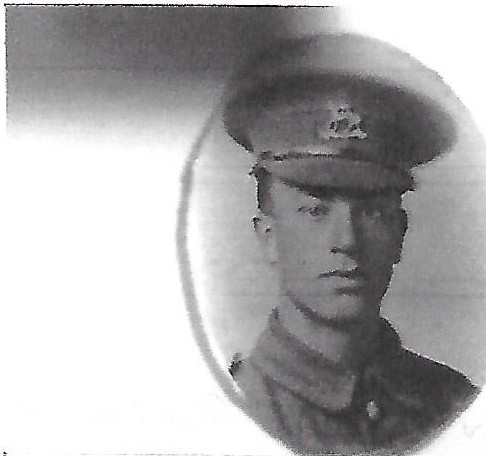 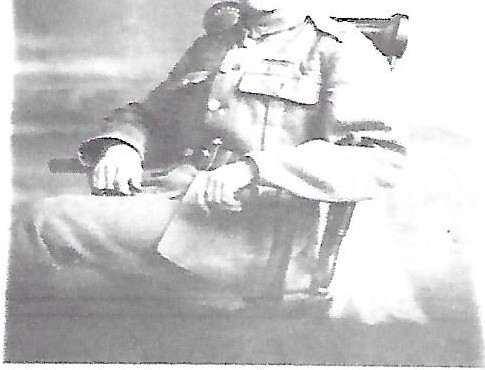 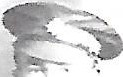 =-Harold enlisted in the Royal engineers at the age of 17 ½ in 1914 and served in France and Belgium, he survived the war and was subsequently posted to Ireland in 1918.Harold served in the Special Constabulary in Ireland from 3rd April 1922 to 26th March 1926. He was Registered Number S/6483 and held the rank of S/Constable - Crossley Driver when disbanded. He was described on official papers as Age 28, 5'6" high, slight build, hazel eyes and of "very good" general conduct.In 1939 Harold re-joined the army and served until the end of the Second World War.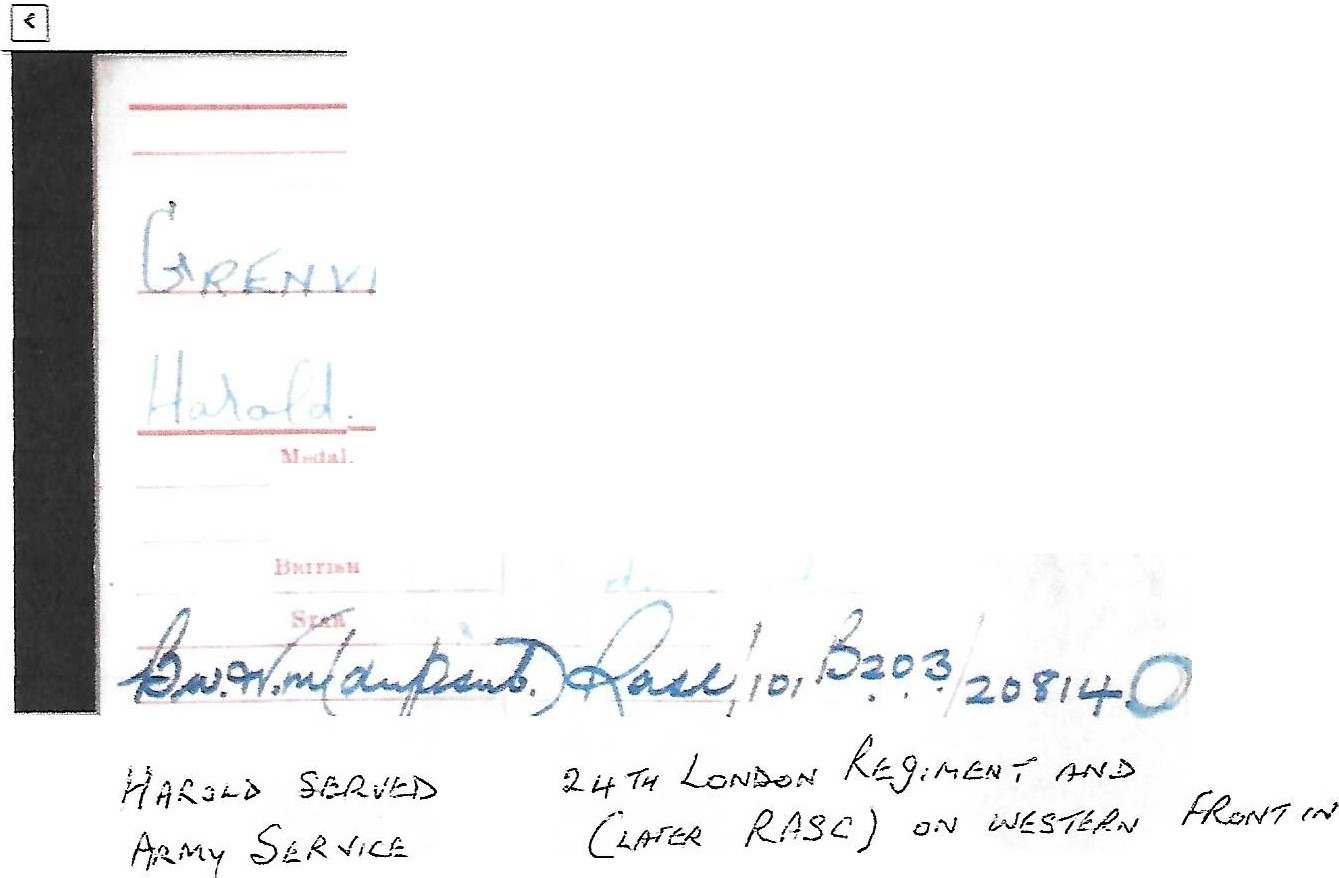 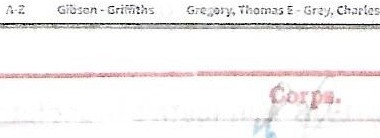 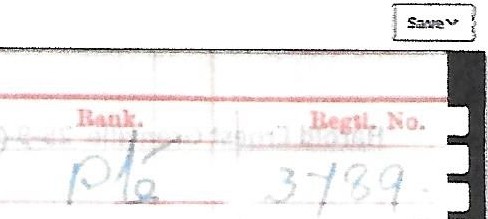 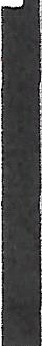 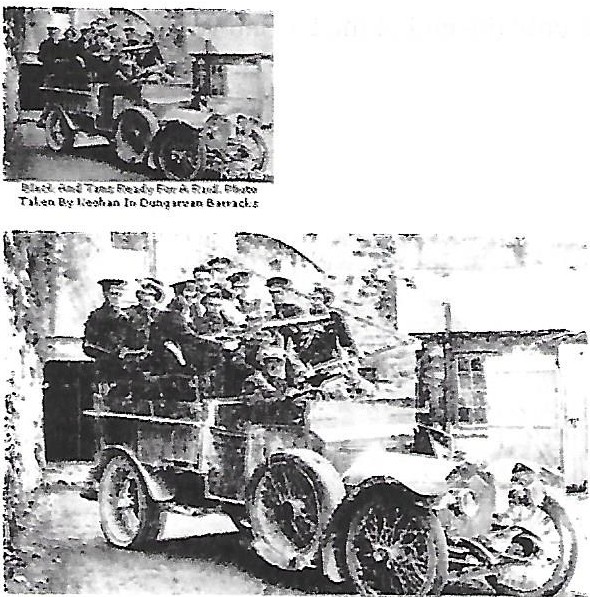 Served as Private 3789  in London Regiment And 721348  in Army Service Corps..